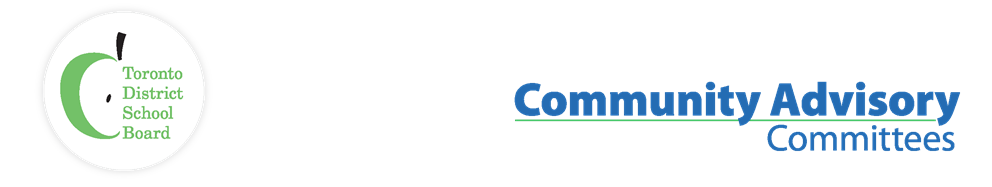 Name of Committee:	Black Student Achievement Community Advisory CommitteeMeeting Date:	June 5th, 2023 The Annual Meeting of the Black Student Achievement Community Advisory Committee was held on June 5th, 2023, from 7:00 p.m. to 9:00 p.m. at 5050 Yonge Street, under the leadership of Community Co-Chair Sharon Beason.Voting Members:Sharon Beason (Community Co-Chair), Dennis Keshinro (EPAC Rep.), Sophia Ruddock (Education/Health/Law), Tina Beason (Student) M. Blacksmith Ben-Moodie (Education)Regrets: Trustee Co-Chair Liban HassanSharon Beason (Community Co-Chair), Dennis Keshinro (EPAC Rep.), Sophia Ruddock (Education/Health/Law), Tina Beason (Student) M. Blacksmith Ben-Moodie (Education)Regrets: Trustee Co-Chair Liban HassanSharon Beason (Community Co-Chair), Dennis Keshinro (EPAC Rep.), Sophia Ruddock (Education/Health/Law), Tina Beason (Student) M. Blacksmith Ben-Moodie (Education)Regrets: Trustee Co-Chair Liban HassanSharon Beason (Community Co-Chair), Dennis Keshinro (EPAC Rep.), Sophia Ruddock (Education/Health/Law), Tina Beason (Student) M. Blacksmith Ben-Moodie (Education)Regrets: Trustee Co-Chair Liban HassanStaff Representatives:Lorraine Linton, Interim Executive Superintendent, Employee ServicesKaren Murray, System Superintendent Equity, Anti-Racism, Anti-OppressionLisa White, Administrative Support Lorraine Linton, Interim Executive Superintendent, Employee ServicesKaren Murray, System Superintendent Equity, Anti-Racism, Anti-OppressionLisa White, Administrative Support Lorraine Linton, Interim Executive Superintendent, Employee ServicesKaren Murray, System Superintendent Equity, Anti-Racism, Anti-OppressionLisa White, Administrative Support Lorraine Linton, Interim Executive Superintendent, Employee ServicesKaren Murray, System Superintendent Equity, Anti-Racism, Anti-OppressionLisa White, Administrative Support Student Trustee:Jeffrey OsaroJeffrey OsaroJeffrey OsaroJeffrey OsaroStaff/CommunityMahejabeen Ebrahim (Human Rights), Andrea Cross, Cherie Mordecai-Steer, Jeffrey Caton, Centre of Excellence for Black Student Achievement), D. Tyler Robinson, Kurt Lewin, Rosalie Griffith, Valarie Taitt, Alice Bhyat, Isaiah Shafqat (Student Trustee), Khadra Hussein, Mahnaz Mirkhond-Chegini, Mohamed Ahmed, Raymund Guste, Warren Salmon, Shalone Henderson, Amai Kuda, DeborahMahejabeen Ebrahim (Human Rights), Andrea Cross, Cherie Mordecai-Steer, Jeffrey Caton, Centre of Excellence for Black Student Achievement), D. Tyler Robinson, Kurt Lewin, Rosalie Griffith, Valarie Taitt, Alice Bhyat, Isaiah Shafqat (Student Trustee), Khadra Hussein, Mahnaz Mirkhond-Chegini, Mohamed Ahmed, Raymund Guste, Warren Salmon, Shalone Henderson, Amai Kuda, DeborahMahejabeen Ebrahim (Human Rights), Andrea Cross, Cherie Mordecai-Steer, Jeffrey Caton, Centre of Excellence for Black Student Achievement), D. Tyler Robinson, Kurt Lewin, Rosalie Griffith, Valarie Taitt, Alice Bhyat, Isaiah Shafqat (Student Trustee), Khadra Hussein, Mahnaz Mirkhond-Chegini, Mohamed Ahmed, Raymund Guste, Warren Salmon, Shalone Henderson, Amai Kuda, DeborahMahejabeen Ebrahim (Human Rights), Andrea Cross, Cherie Mordecai-Steer, Jeffrey Caton, Centre of Excellence for Black Student Achievement), D. Tyler Robinson, Kurt Lewin, Rosalie Griffith, Valarie Taitt, Alice Bhyat, Isaiah Shafqat (Student Trustee), Khadra Hussein, Mahnaz Mirkhond-Chegini, Mohamed Ahmed, Raymund Guste, Warren Salmon, Shalone Henderson, Amai Kuda, DeborahGuests: None None None NoneITEMITEMDISCUSSIONACTION/ RECOMMENDATION / MOTIONCall to Order / QuorumCall to Order / QuorumQuorum was reached at 7:12 pm. The meeting was called to order.Land & African Ancestral AcknowledgementLand & African Ancestral AcknowledgementApproval of AgendaApproval of AgendaThe motion to accept the agenda was moved. Motion carriedApproval of Minutes      Approval of Minutes      The motion to accept the outstanding minutes was moved. Motion carried.Introductions Introductions The BSACAC Community introduced themselvesDeclaration of possible conflicts of interestDeclaration of possible conflicts of interestNo conflict was declared.Student Trustees Student Trustees  Jeffrey Osaro -Reported on the Student Trustee Pursuit of Excellence Award, the Student Senate’s success, and the OSTA-AECO annual general meeting. -Student Trustee Osaro thanked everyone who assisted in getting the motion for an IDCU course (Deconstructing Anti-Black Racism.) passed unanimously at the Board.Co-Chairs UpdateCo-Chairs UpdateSharon Beason -Acknowledged the Heritage months for June.-The committee was informed that we will return to in-person meetings in the new academic year.-The meeting time survey deadline has been extended until June 15th. Human Rights,  Human Rights, Mahejabeen Ebrahim-Presented the 2021-2022 Annual Human Rights Report.  Followed by a question-and-answer period. TDSB's Human Rights Office Annual Report 2021-2022Staff up-dateStaff up-dateKaren Murray - Shared that TDSB’s Anti-Hate and Anti-Racism Strategy was passed unanimously. - Reminded the committee that Black Students Summer Leadership Program (BSSLP) which runs in collaboration with Focus on Youth Toronto 2023 will run from July 4th -August 18th- Updated that The Board of Trustees have revised the policy for out-of-area admission.Lorraine Linton - Reminded all that the Finance Budget & Enrolment committee meetings are recorded and are available on the TDSB website.- Question posed to the committee whether they want Jim Spyropoulos and Mahejabeen Ebrahim as standing guest speakers at BSACAC each year to discuss the final Safe Schools & Human Rights reports.www.tdsb.on.ca/Leadership/Boardroom/Live-Webcast-of-  Meetings/Webcast-ArchivesCherie Mordecai-SteerCherie Mordecai-SteerGave a follow-up to her AI presentation from April 3rd, 2023. What's New In Warehousing Playlist - Boston DynamicsMcDonald's First Robot Restaurant - YouTubeRobot restaurant: machines prepare, cook, and serve all the food at eateries in China - YouTubeCentre of Excellence for Black Student Achievement Karen Murray & Jeff CatonCentre of Excellence for Black Student Achievement Karen Murray & Jeff CatonJeffrey Caton Presented the activities taking place at the Centre of Excellence for Black Student Achievement in the month of June.Sharon Beason (Motion)Sharon Beason (Motion)Motioned that the BSACAC committee immediately support sending a letter to Ontario’s Minister of Education, Mr. Stephen Lecce recommending that the Education Act be amended to include Ontario Student Trustees having the same voting rights as Ontario Trustees.Nomination CommitteeNomination CommitteeDennis Keshniro-The link to the expression of interest form is now available on the BSACAC website. We have had four people submit their documents. AdjournmentAdjournment9:20 pmNext Meeting DateNext Meeting DateOctober 2nd. (Revised)